May 25, 2022Dear Mini 4-H or 4-H Member:The Vanderburgh County Fair is right around the corner! Now that you know the projects you plan to exhibit at the fair, we need you to complete one more step in the registration process. The Fair Entry system is designed so that you can enter the exact exhibit or animal you’re planning to bring to the fair. For instance, you may have signed up for Photography in 4HOnline. In the Fair Entry system, you will choose the exhibit that you’re bringing to the fair, such as a Color Salon Print. This helps us to create labels, judging scorecards, and show bills for the fair. Also, by letting us know which animals you plan to exhibit, livestock superintendents can have an accurate count for setting up animal pens. Being respectful of individual family preferences and COVID-19 safety precautions, youth enrolled in Indiana 4-H may choose to enter exhibits to be judged in-person or virtually.  Non-animal virtual exhibits are to be evaluated with in-person exhibits and may be selected to represent their county at the Indiana State Fair.  Non-animal exhibits entered and evaluated in-person at the county fair and selected to advance to state fair must be entered as an in-person state fair exhibit. Virtual animal exhibits will be evaluated separately from in-person animal exhibits. When you enter a project into FairEntry, it will ask if you plan to exhibit it virtually or in-person. 4-H members choosing to exhibit virtually are to upload the necessary files outlined on the enclosed document when entering projects into FairEntry.Please follow the enclosed instructions to indicate which exhibits you will be bringing to the fair in person or virtually. Fair Entry will open on June 1, 2022 and close on June 30, 2022. The website to enter is   http://vanderburghcountyin.fairentry.com. DEADLINE: JUNE 30, 2022We ask that you register the following events in Fair Entry: Tractor Driving Contest (by June 2), Speech & Demonstration Contest (by June 17), BBQ Contest (by June 17) Fashion Revue, Shooting Sports Fair Shoot, Aerospace Flight Class (Rocket Launch), and Livestock Premium Auction. The Tractor Contest, Fashion Revue, and Speech & Demonstration divisions are listed under State Projects. For Tractor, you will choose your contest division – Lawn & Garden Tractor Operator Skills, Tractor Operator Skills, or Zero Turn Radius Mower Operator Skills, and then enter you age division. For Fashion Revue, you will choose Fashion Revue and add your division and then answer questions about your garment (no additional form needed). For the Speech & Demonstration county contest, you will choose State Projects and then your category (such as Interactive Demonstration and then choose your age division).  The Shooting Sports Fair Shoot and Aerospace Flight Class (Rocket Launch) will be listed under Exhibit (County Projects). If you are planning on participating in the Livestock Premium Auction, you will need to select Auction in the Department/Project area and continue on to select your species. Some Helpful Tips as you enter your exhibits: When you begin the process, there will be a screen with an invoice. Please do not be alarmed by this. There are NO additional fees to exhibit projects.Projects that are eligible for State Fair are listed under State projects with the exception of Garden – this is listed under State Garden. If you will be taking single vegetable or herb, please enter in the County Only Single Vegetable or County Only Herb class. They are still eligible for State Fair; however, we do not require you to choose which type of vegetable you are bringing in advance to the county fair. All other projects that are not eligible for the State Fair will be listed under “Exhibit (County Projects).” If there are multiple 4-H members in your household, add each member BEFORE hitting submit. If you accidentally hit submit, let our office know and we can return your records for edit. Since you’ve already entered livestock through 4HOnline, you will link the animal information to the class. This means you won’t need to re-enter the animal information you entered in 4HOnline. Follow steps 21-24 on the enclosed instructions to link your animal to the correct class. Please only enter what you plan to exhibit – YOU DO NOT NEED TO LIST EVERY ANIMAL POSSIBILITY – only list the animals you plan to bring. Poultry & Rabbits – Pair or Pens will be entered as a single entry. All animals of the pair or pens should be listed under the one entry.Remember, it is very important that you enter your exhibits through Fair Entry by June 30 to ensure your ability to exhibit at the fair. As a reminder, we will be mailing out entry tags so they can be securely attached to your projects at check-in. We appreciate your help in completing this final step. If you need assistance, please don’t hesitate to contact our office at 812-867-4935 or email emcconne@purdue.edu, englishs@purdue.edu, or mcgill11@purdue.edu. We are committed to Vanderburgh County 4-H as we all strive to “MAKE THE BEST BETTER”!Sincerely,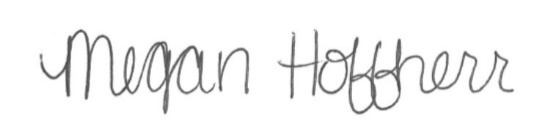 Megan Hoffherr4-H Youth Development Extension EducatorEnclosure: Fair Entry Instructions, Virtual Exhibit Requirements